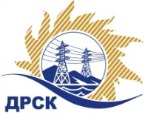 Акционерное Общество«Дальневосточная распределительная сетевая  компания»ПРОТОКОЛ № 781/УТПиР-РЗакупочной комиссии по рассмотрению заявок по открытому аукциону на право заключения договора: Строительство базы Теплоозерского РЭС в п. Теплое Озеро закупка 1144  раздел 2.2.1.  ГКПЗ 2016ПРИСУТСТВОВАЛИ:  члены постоянно действующей Закупочной комиссии ОАО «ДРСК»  2-го уровня.ВОПРОСЫ, ВЫНОСИМЫЕ НА РАССМОТРЕНИЕ ЗАКУПОЧНОЙ КОМИССИИ: О  рассмотрении результатов оценки заявок Участников.О признании заявок соответствующими условиям Документации о закупке.ВОПРОС № 1.  О рассмотрении результатов оценки заявок УчастниковРЕШИЛИ:Признать объем полученной информации достаточным для принятия решения.Утвердить цены, полученные на процедуре вскрытия конвертов с заявками участников открытого аукциона.ВОПРОС № 2. О признании заявок соответствующими условиям Документации о закупкеРЕШИЛИ:Признать заявки № 781/УТПИР-1; 781/УТПиР-2 и 781/УТПиР-3 соответствующими условиям Документации о закупке и принять их к дальнейшему рассмотрению.исполнитель Коврижкина Е.Ю.Тел. 397208г. Благовещенск«08» декабря 2016№Наименование участника и его адресЦена заявки на участие в закупке (руб. без учета НДС)1Регистрационный номер участника: 781//УТПиР-145 320 510,002Регистрационный номер участника: 781//УТПиР-245 320 510,003Регистрационный номер участника: 781//УТПиР-345 320 510,00Ответственный секретарь Закупочной комиссии  2 уровня АО «ДРСК»____________________М.Г. Елисеева